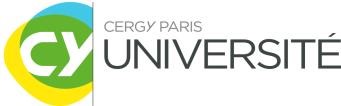 DOSSIER DE DEMANDE D’EXONERATION DES DROITS DIFFERENCIESLISTE DES PIECES A FOURNIR PAR L’ETUDIANT➢Pièces justificatives obligatoires :Lettre dactylographiée de l’étudiant motivant sa demande adressée à Monsieur le Président de l’Université : indiquez votre situation sociale et votre parcours professionnel. Copie de l’accord préalable de l’acceptation à CY :Candidat Etudes en France : copie écran du message d’acceptationCandidat hors Etudes en France : fiche de décision de l’avis favorable Le mail du responsable de formation qui a accepté votre candidatureCopie d’une pièce d’identité (passeport ou titre de séjour).Copie du dernier diplôme obtenu et ses relevés de notes.Notification de bourse OU attestation sur l’honneur précisant que vous ne bénéficiez d’aucune bourse. ➢Pièces justificatives facultatives :Lettre de recommandation d’un enseignant de votre université d’origine.Copie de votre livret de famille (si vous êtes marié(e) ou issu d’une famille nombreuse).Copie d’un justificatif de logement ou d’hébergement en France.Tout autre document précisant la situation financière de l’étudiant (ex : salaire du conjoint, aides familiales, etc.) Tout dossier incomplet ne sera pas traité. Dossier à envoyer par mail bien :droitsdifferencies@cyu.fr